序号姓名照片类别推荐单位主要事迹1徐以军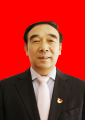 助人为乐盐南高新区宣传信息中心事迹标题：积极承担社会责任，不忘初心乐于助人
徐以军，男，1963年3月出生，现为江苏悦达物业管理有限公司董事长。徐以军同志积极履行社会责任，与胡友林慈善基金会合作,以基金会的平台及资源，积极走进社区开展”五助 (助老、助学、助医、助残、助业)”活动；每年积极参加街道社区组织的“金秋助学”活动，为贫困学子带来希望；在救灾减灾扶贫济困及阜宁龙卷风受袭后组织单位和员工捐款，帮扶援助受灾区。2020年3月徐以军同志提出并举行“江苏悦达物业管理有限公司‘抗击新冠肺炎疫情’爱心捐款仪式”，捐款金额全数交于盐城市红十字会；同时，出台重大抗疫优惠政策：对入住江苏悦达物业公司所有托管小区内赴湖北抗疫一线的医务工作者及军人业主，减免2020年全年物业服务费。2李建霞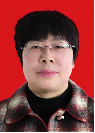 助人为乐盐南高新区宣传信息中心事迹标题：李建霞：30年爱心撑起弱者一片天
李建霞，女，1966年10月出生。新河街道党政办工作人员。30年来，她视父母为榜样，传承家风，乐善好施，为独居的生命垂危的老人端茶喂药，使其生命延续16年；她是一个特困农民工，租住车库16年，生活节俭，还给特困户送钱、送物，当了特困生的“爱心妈妈”；她爱好写作，克服重重困难，使自己从一个普通的农家女成长为用笔扶助弱势群体的通讯员。生活在社会基层的她，更了解弱势群体的疾苦，立志为弱者排忧解难。为身边特困人员呐喊，让更多的人来关心、资助他们。先后向100多家新闻单位为弱者写过呼吁文章，使18名辍学的学生重返校园，使15名死亡线上挣扎的病人鼓起生活的勇气，使20名濒临解散的家庭再度温暖，使其获助金额150多万元。收到两面“爱心奉献 情暖人间”的锦旗和10多封感谢信。省总工会领导慰问她说：“你不顾自己的困境，用爱心温暖别人，你的爱心之举值得每个人学习……”。3王  鹏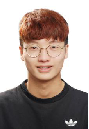 见义勇为盐南高新区宣传信息中心事迹标题：王鹏：运动训练时跪地救人的“95后”体育教师
王鹏，男，1996年2月出生，现为盐南高新区新河初级中学体育教师。为迎接区羽毛球比赛，12月18日下午，新河初级中学王鹏老师和同事在市区某体育馆训练，18时，王老师在场边休息，突然见隔壁一名中年男子昏倒在地，他不假思索冲上去检查该男子的情况，只见倒地男子已失去意识并伴随抽搐，随时有生命危险，王老师立即调整其体位让他平躺在地上，利用学过的急救知识进行心肺复苏和人工呼吸。在急救过程中，围观群众中也有两人加入抢救行列，三人交替进行心肺复苏，大约五分钟后，120医生来到现场。这时倒地男子也渐渐恢复了意识，有了生命体征。于是，便将倒地男子交给了医生。王老师在关键时刻挺身而出，抓住了抢救的黄金时间，挽救了一条生命。在救援结束后，王老师悄悄离开了现场，这种勇于奉献的精神值得每个人去学习！4倪凤圣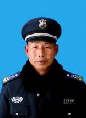 见义勇为盐南高新区宣传信息中心事迹标题：倪凤圣：在平凡岗位上书写精彩华章
倪凤圣，男，58周岁，从事安保工作6年，因爱岗敬业、乐于助人，多次被盐城万泰保安服务有限公司评为“先进个人”“万泰好人”“抗疫先锋”。2020年11月15日下午5点20分，盐城幼儿师范高等专科学校保安员倪凤圣正在学校执勤，例行对进入校园车辆做测温登记，此时，一辆黑色轿车突发自燃，车内的女司机六神无主，弃车离开。在岗的保安员倪凤圣发现火情，立即用对讲机通知王道明、李金玉等其他队员带灭火器赶到现场，并迅速将情况报告保卫科，同时拨打119火警电话。紧接着，保安员带着灭火器赶到现场，经过20多分钟的扑救，最终火苗被扑灭，将汽车自燃险情化险为夷，赢得全校师生一致夸赞。5黄书英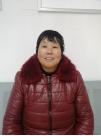 诚实守信盐南高新区宣传信息中心事迹标题：黄书英：志愿者拾金不昧传递正能量
黄书英，女，1967年2月出生，海嘉社区创文志愿者。9月10日下午2时左右，外面下着大雨，她在小区里一边保洁一边维持车辆秩序，在海嘉社区门口南侧的两辆汽车之间，发现一个行李箱。她用雨披遮住行李箱等失主，半个小时过去了，不见有人认领。后将行李箱送到海嘉社区服务大厅。第二天一大早，她送孙子上学时，在电梯里看到一张字条。因不识字，孙子告诉她说是寻物启事，一位姓李的韩国人写的，昨天遗失了一个行李箱，里面有去韩国的全部证件和行李，上面还留下联系号码。听完孙子的话，她快步跑到嘉利花园小区门卫处，请门卫打电话给失主。经核实，小李认领了行李箱，有了护照等证件，使其得以顺利飞往韩国。于是小李买了一箱牛奶，包了一个红包，跟母亲一起来到海嘉社区感谢黄淑英，被她婉言谢绝。6严林凤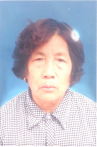 孝老爱亲盐南高新区宣传信息中心事迹标题：严林凤：感动邻里的社区好居民
严林凤，女1952年1月出生，南新河社区保洁员。几乎每天清晨时分，南新河社区商业街就会出现一个佝偻的身影，除了雷雨天，这个身影每天都会出现。她扫除地面上的垃圾，清理路边的杂草，默默地为居民服务。她是南新河社区保洁员，严林凤。这样一个佝偻的身躯，20多年来一直独自承担着养活一家三口人的重担。由于爱人邹国和患有膀胱癌，丧失劳动能力，家里的生活靠严林凤一人打工和政府部门的救助来维持。多年来，她和丈夫相濡以沫。严林凤出生农村，在邻居们看来，她骨子里透着与生俱来的善良。不管哪家邻居有困难，她都跑前跑后、嘘寒问暖，尽己所能地给予帮助。虽然生活节约，对邻居从不吝啬，她经常给腿脚不方便的老人送青菜，家里有什么好吃的都会想着老人。她对邻居有求必应，经常热心相助。